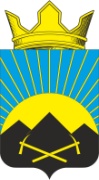 РОССИЙСКАЯ ФЕДЕРАЦИЯРОСТОВСКАЯ ОБЛАСТЬТАЦИНСКИЙ РАЙОНМУНИЦИПАЛЬНОЕ ОБРАЗОВАНИЕ«УГЛЕГОРСКОЕ СЕЛЬСКОЕ ПОСЕЛЕНИЕ»АДМИНИСТРАЦИЯ  УГЛЕГОРСКОГО  СЕЛЬСКОГО  ПОСЕЛЕНИЯ_____________________________________________________________________ПРОТОКОЛ     «03» июня 2016 г.                           № 6	 		            п. Углегорскийзаседания  комиссии  по  чрезвычайным  ситуациям  и обеспечениюпожарной безопасности (КЧС и ПБ)  Углегорского сельского поселения.ПРЕДСЕДАТЕЛЬ: И.о.Главы  Углегорского сельского поселения И.А.НазмееваСЕКРЕТАРЬ:   специалист уполномоченный по вопросам ГО и ЧС Углегорского сельского поселения Кучерявая Л.М.ПРИСУТСТВОВАЛИ: члены комиссии по чрезвычайным ситуациям и  пожар-                                         ной безопасности  Углегорского сельского поселения.ПОВЕСТКА ДНЯ:О мерах по предупреждению выжигания сухой растительности на территории Углегорского сельского поселения.СЛУШАЛИ: специалиста уполномоченного по вопросам ГО и ЧС Углегорского сельского поселения Кучерявую Л.М.         РЕШИЛИ:1. Проверить готовность сил и средств к пожароопасному периоду 2016 года, а также обеспечить подготовку другой привлекаемой техники для тушения лесных и ландшафтных пожаров.2. В результате анализа сложившейся ситуации на территории Углегорского сельского поселения организовать работу по принятию мер административного реагирования специалистами поселений по выявлению виновных лиц и привлечение таковых к административной ответственности предусмотренной ст.4.5 Областного закона от 25.10.2002 года №273 «Об административных правонарушениях»	 3.  Специалисту уполномоченному по вопросам ГО и ЧС Углегорского сельского поселения Кучерявой Л.М.:           3.1. Активизировать в средствах массовой информации разъяснительную работу среди населения по вопросам пожарной безопасности.   3.2. Возложить персональную ответственность на руководителей предприятий и организаций независимо от формы собственности  за выделение сил и средств на ликвидацию последствий ЧС природного характера.  4. Контроль за осуществлением решения комиссии оставляю за собой.     Председатель  комиссии                                                           И.о. Главы Углегорского сельского поселения                   И.А. Назмеева     Секретарь  КЧС и ПБ                                                            Л.М.Кучерявая 